Michelle Yun, WOC Scholarship:Six years I started my journey at an outpatient wound care center at Saint Peter’s University Hospital. There, I met the inpatient WOC nurse Gwen Delbridge. From her, I witnessed a phenomenal leader that orchestrated wound care, guided new residents, and made essential referrals like a seasoned conductor. Gwen’s passion for wound care lit my own fire within and I have not looked back since. I became wound care certified a couple years ago and I am finishing up my WOCN certification at Rutgers University. I am thrilled and excited to eventually join the ranks of my fellow WOC nurses. Currently I reside in Jersey City, where I have a per diem at a local outpatient wound center that only operates once a week. Unfortunately, wound clinics in other townships surrounding the area of Jersey City have closed over the years. My five-year goal is to become a nurse practitioner and to be in service to my community. I find it unacceptable and heartbreaking that patients are not receiving the best wound care possible. I want to eventually help develop a fully operating outpatient wound care center and become a cornerstone of quality care in northern New Jersey. 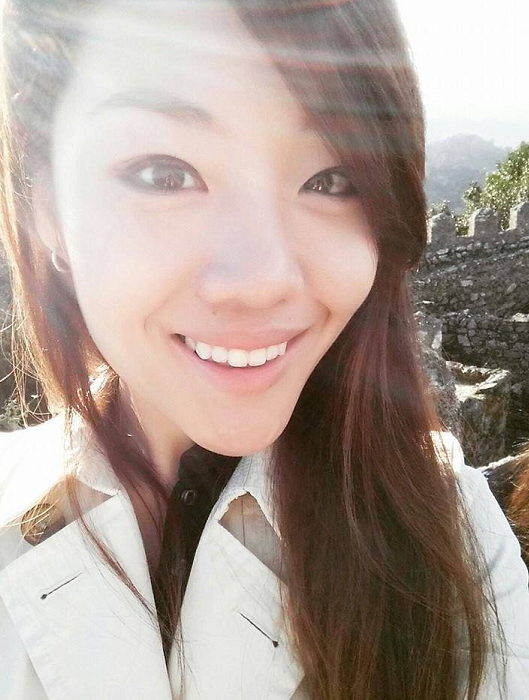 